Games and GrubWisdom Builders After School Fun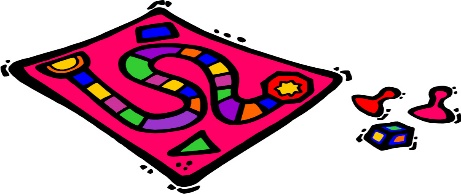 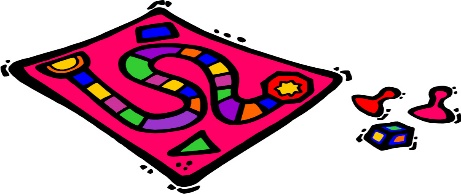 Teacher: Kari Miller kkmiller01@sbcglobal.net  317-985-1153Mondays: 4th grade – 8th grade at 3:30-5:30Cost/Semester: $85/semesterSupply Cost: $5.00This class will be an afterschool time for fun.  Jesus calls us to be in community.  We have a wonderful opportunity right here at Wisdom Builders to fellowship with our peers.  During our time together we will have snacks, have a devotion and prayer, and play games.  We will play Minute to Win It games, board games and card games- think Uno, Twister, Pictionary, Blokus, Eureka, Fish Bowl, etc.  If your student has ideas or games they want to bring, please feel free to do so.  You won’t be “Sorry” if you sign up.Meet the TeacherI graduated from Hanover College with a bachelor’s in Elementary Education.  Right out of school I was in middle school ministries for 3 ½ years.  I married and had two daughters.  Since then I have taught at a private preschool for 10 years.   This is only my 2nd year of homeschooling! My daughters, a junior and freshman, have fallen in love with Wisdom Builders and I am excited to be a part of this team.  I love kids and teenagers!  I enjoy going on vacations, walking my dogs and being outside… and playing games!! 